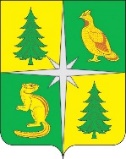 РОССИЙСКАЯ ФЕДЕРАЦИЯИРКУТСКАЯ ОБЛАСТЬЧУНСКИЙ РАЙОНКОНТРОЛЬНО-СЧЕТНАЯ ПАЛАТАЧУНСКОГО РАЙОННОГО МУНИЦИПАЛЬНОГО ОБРАЗОВАНИЯ665513, р. п. Чунский, ул. Комарова, 11, Тел./Факс (39567) 2-12-13, E-mail: chuna.ksp@mail.ruОтчет № 01-109/11по результатам контрольного мероприятия «Проверка эффективности планирования, законности и результативности использования бюджетных средств, направленных на создание мест (площадок) накопления твердых коммунальных отходов и реализацию мероприятий регионального проекта «Комплексная система обращения с твердыми коммунальными отходами», Каменским муниципальным образованием в 2019-2021 годах»Настоящий отчет подготовлен в соответствии с нормами статьи 10 Федерального закона «Об общих принципах организации и деятельности контрольно-счетных органов субъектов Российской Федерации и муниципальных образований» от 07.02.2011 № 6-ФЗ статьи 9 Положения о Контрольно-счетной палате Чунского районного муниципального образования по результатам контрольного мероприятия «Проверка эффективности планирования, законности и результативности использования бюджетных средств, направленных на создание мест (площадок) накопления твердых коммунальных отходов и реализацию мероприятий регионального проекта «Комплексная система обращения с твердыми коммунальными отходами», Каменским муниципальным образованием в 2019-2021 годах» в соответствии с Планом проведения контрольных и экспертно-аналитических мероприятий Контрольно-счетной палатой Чунского районного муниципального образования на 2022 год, Распоряжением Контрольно-счетной палаты Чунского районного муниципального образования «О проведении контрольного мероприятия «Проверка эффективности планирования, законности и результативности использования бюджетных средств, направленных на создание мест (площадок) накопления твердых коммунальных отходов и реализацию мероприятий регионального проекта «Комплексная система обращения с твердыми коммунальными отходами», Каменским муниципальным образованием в 2019-2021 годах» от 08.08.2022 № 27; аудитором Контрольно-счетной палаты Чунского районного муниципального образования (далее – КСП Чунского РМО) Н.А. Колотыгиной и ведущими инспекторами Чунского РМО Ю.С. Смышляевой и Н.И. Сахаровой, проведено контрольное мероприятие по результатам которого составлен Акт от 17.08.2022 № 01-307/21А.В результате контрольного мероприятия установлено следующее:Решением Думы Каменского муниципального образования от 26.10.2017 № 8а утверждены Правила по благоустройству на территории Каменского муниципального образования, включающие статьи 20 «Организация сбора и вывоза отходов» и статья 21 «Ликвидация несанкционированных свалок и очаговых навалов отходов».В соответствии с нормами Федерального закона от 24.06.1998 № 89-ФЗ «Об отходах производства и потребления», Постановления Правительства РФ от 31.08.2018 № 1039 «Об утверждении Правил обустройства мест (площадок) накопления твердых коммунальных отходов и ведения их реестра», ч. 12 статьи 2 Закона Иркутской области от 03.11.2016 № 96-ОЗ «О закреплении за сельскими поселениями Иркутской области вопросов местного значения», Постановлением главы администрации Каменского МО от 29.07.2019 № 33 утверждены:реестр мест (площадок) накопления твердых коммунальных отходов на территории Каменского МО;схема размещения мест (площадок) накопления ТКО на территории Каменского МО.Территориальный отдел Управления Федеральной службы по надзору в сфере защиты прав потребителей и благополучия человека по Иркутской области в Тайшетском и Чунском районах, 01.08.2019 подготовил и направил Администрации Каменского МО заключение о соответствии требованиям законодательства в области санитарно-эпидемиологического благополучия населения, в том числе санитарным правилам.Постановлением Мэра Чунского района от 11.10.2019 № 251 муниципальному казенному учреждению «Администрация Каменского МО» выдано разрешение на использование земельных участков из земель населенных пунктов, для размещения контейнерных мест (площадок) накопления ТКО расположенных согласно перечню, на 3 (три) года.  Реестр мест (площадок) накопления твердых коммунальных отходов на территории Каменского МО содержит сведения о 16 местах на 48 контейнеров, что соответствует потребности в контейнерах, рассчитанной Администрацией Каменского МО.Постановлением Каменского МО от 08.07.2022 № 30 утвержден «План мероприятий по экологическому воспитанию населения и формирования экологической культуры в области обращения с твердыми коммунальными отходами на 2022 – 2025 гг.».Положение о порядке разработки, реализации и оценки эффективности муниципальных программ Каменского муниципального образования утверждено Постановлением Главы Каменского МО от 02.03.2020 № 12. Основное мероприятие «Приобретение контейнеров» в проверяемом периоде на территории Каменского МО осуществлялось в рамках муниципальной программы «Развитие жилищно-коммунального хозяйства и повышение энергоэффективности», утвержденная Постановлениями администрации Каменского МО:на 2019 год от 09.11.2018 года № 48 с финансовым обеспечением в сумме 112,0 тыс. рублей по подпрограмме «Устройство контейнерных площадок для сбора ТБО»;на 2020 и 2021 годы от 11.11.2019 № 53 (с изменениями от 28.04.2022) с финансовым обеспечением в сумме 120,0 тыс. рублей и 160,0 тыс. рублей соответственно по подпрограмме «Устройство контейнерных площадок, установка контейнеров». Ответственным исполнителем названных Подпрограмм является муниципальное казенное учреждение Каменского муниципального образования «Центр комплексного обслуживания» (далее – МКУ Каменского МО «ЦКО»). Согласно Сводным годовым докладам о ходе реализации и оценке эффективности реализации муниципальных программ Каменского МО за проверяемый период эффективность реализации подпрограмм «Устройство контейнерных площадок для сбора ТБО» и «Устройство контейнерных площадок, установка контейнеров» оценивается как высокая. При этом, согласно данным Приложения № 1 к муниципальной программе «Сведения о показателях (индикаторах) муниципальной программы, подпрограммы муниципальной программы и их значениях» в 2021 году запланировано устроить 9 контейнерных площадок, но согласно отчету по муниципальной программе количество оборудованных контейнерных площадок в 2021 году – 0.По информации Администрации Каменского МО создание мест (площадок) накопления твердых коммунальных отходов на территории Каменского МО запланировано в рамках осуществления муниципальной программы «Охрана окружающей среды» на 2022 год, утвержденной Постановлением администрации Каменского МО от 30.12.2021 № 55, с финансовым обеспечением в сумме 765,3 тыс. рублей, в том числе за счет средств субсидии из областного бюджета местным бюджетам в целях софинансирования расходных обязательств муниципальных образований Иркутской области по созданию мест (площадок) накопления твердых коммунальных отходов в сумме 757,6 тыс. рублей. При этом в муниципальной программе не определены количественные показатели, а именно количество запланированных мест (площадок) накопления твердых коммунальных отходов на территории Каменского МО.Расходные обязательства на мероприятие «Приобретение контейнеров» приняты Постановлениями Администрации Каменского МО:от 09.11.2018 № 40 на 2019 год и плановый период 2020 и 2021 годов (в редакции от 31.10.2019 № 36а);от 08.11.2019 № 48 на 2020 год и плановый период 2021 и 2022 годов (в редакции от 24.09.2021 № 31);от 06.11.2020 № 34 на 2021 год и плановый период 2022 и 2023 годов (в редакции от 19.11.2021 № 43а).Согласно распоряжениям главы Каменского МО от 31.10.2019 № 31а, от 24.09.2020 № 26, от 19.11.2021 № 28 в сводной бюджетной росписи предусмотрены бюджетные ассигнования на финансовое обеспечение мероприятия «Приобретение контейнеров».Сведения об утверждении и исполнении бюджетных ассигнований на финансовое обеспечение расходных обязательств по приобретению контейнеров, согласно данных Отчета об исполнении бюджета (ф.0503117), представлены в Таблице № 1.Таблица № 1Для приобретения контейнеров на основании п. 4 ч. 1 ст. 93 Закона № 44-ФЗ МКУ Каменского МО «ЦКО» заключены Договоры: от 31.10.2019 № 57 с ИП Буряковская Д.Д. на сумму 112,0 тыс. рублей в количестве 14 штук по цене 8,0 тыс. рублей за штуку;от 01.12.2020 № 651 с ИП Захарова М.А. на сумму 120,0 тыс. рублей в количестве 20 штук по цене 6,0 тыс. рублей за штуку;от 19.11.2021 № 81 с ИП Захарова М.А. на сумму 160,0 тыс. рублей в количестве 20 штук по цене 8,0 тыс. рублей за штукуСогласно пояснению администрации Каменского МО от 15.08.2021, приобретено контейнеров на 6 штук больше потребности для замены вышедших из строя.Названные закупки у единственного поставщика на основании п. 4 ч. 1 ст. 93 Закона № 44-ФЗ за проверяемый период включены в Планы-графики закупок товаров, работ, услуг МКУ Каменского МО «ЦКО». При этом, в план-график закупок товаров, работ, услуг МКУ Каменского МО «ЦКО» на 2021 финансовый год и плановый период 2022 и 2023 годов внесены изменения 24.12.2021 в связи с изменениями в установленные расходные обязательства Каменского МО, внесенными Постановлением Администрации Каменского МО от 19.11.2021 № 43а, то есть с нарушением сроков, установленных нормами Закона № 44-ФЗ и Постановления Правительства РФ от 30.09.2019 № 1279.Товары оплачены платежными поручениями:№ 122693 от 18.11.2019 в сумме 112,0 тыс. рублей;№ 660783 от 16.12.2020 в сумме 120,0 тыс. рублей;№ 7253 от 19.11.2021 в сумме 160,0 тыс. рублей.Контейнеры для ТКО в количестве 54 штук приняты к учету на забалансовый счет 21 «Основные средства в эксплуатации».Согласно пояснению администрации Каменского МО от 09.08.2022, на момент проведения настоящего контрольного мероприятия контейнеры по назначению не используются и хранятся на складе, так как работы по созданию мест (площадок) накопления твердых коммунальных отходов на территории Каменского МО ведутся.По результатам контрольного мероприятия предлагается:Проанализировать информацию, изложенную в настоящем отчете, и принять действенные меры по устранению выявленных нарушений и недостатков.Повысить контроль исполнения законодательства и нормативных правовых актов, регламентирующих бюджетную деятельность, а также в сфере закупок товаров (работ, услуг).Провести   проверки   по каждому выявленному   факту   нарушения законодательства Российской Федерации, по результатам которых рассмотреть вопрос о привлечении к ответственности должностных лиц, допустивших нарушения, выявленных в ходе проведения контрольного мероприятия.О результатах рассмотрения настоящего отчета и принятых мерах по устранению выявленных нарушений и недостатков, а также по недопущению их впредь в срок до 30.09.2022 представить информацию в Контрольно-счетную палату Чунского районного муниципального образования.Аудитор Контрольно-счетной палаты Чунского районного муниципального образования			Н.А. КолотыгинаВедущий инспектор Контрольно-счетной палаты Чунского районного муниципального образования			Ю.С. СмышляеваВедущий инспектор Контрольно-счетной палаты Чунского районного муниципального образования			Н. И. Сахаровар. п. Чунский30.08.2022годКБККБККБКУтверждено (тыс.руб)Исполнено (тыс.руб.)годподразделКЦСРКВРУтверждено (тыс.руб)Исполнено (тыс.руб.)2019050346 4 01 89999244112,0112,02020050345 7 01 89999244120,0120,02021050346 7 01 89999244160,0160,0ИТОГО:ИТОГО:ИТОГО:ИТОГО:392,0392,0